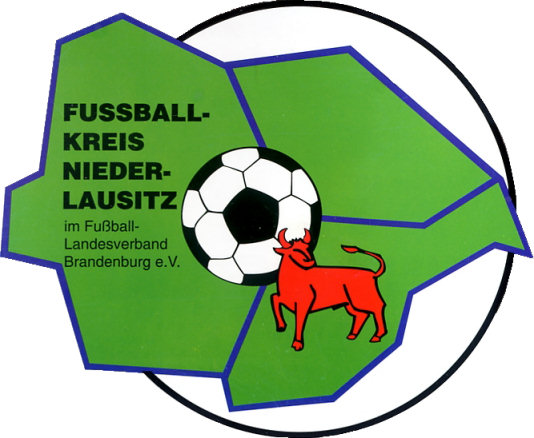 GliederungI.			Mitteilungen VorstandTerminvorschau			Auswertung von Tagungen, Beratungen			Änderungen zum Ansetzungsheft			EhrungenII.			Mitteilungen Spielausschuss			Auswertung Sitzungen SpielausschussIII.			Mitteilungen Jugendausschuss			Auswertung Jugendausschuss, StaffelberatungenIV.			Mitteilungen FrauenausschussV.			Mitteilungen SchiedsrichterausschussVI.			Auswertungen, Infos SportgerichtVII.			Auswertungen, Infos JugendsportgerichtVIII.			Mitteilungen KreiskassenwartIX.			Mitteilungen anderer Ausschüsse			Altliga / FBS			Trainer			Auszeichnungen & EhrungenEhrenamtVorletzte Seite		Abschluss, RechtsmittelbelehrungI. Mitteilungen des Vorstandes					V.: SK D. CholleeLiebe Sportfreundinnen, liebe Sportfreunde,wie bereits im letzten Mitteilungsblatt angekündigt, werden wir mit diesem Mitteilungsblatt die Veröffentlichung einstellen.Es ist dem Vorstand des FK Niederlausitz nicht leichtgefallen diese Entscheidung zu treffen, aber im Zuge der Digitalisierung und der nicht immer vorherrschenden Aktualität war dieser Schritt unumgänglich.Ab sofort werden sich die jeweiligen Ausschüsse direkt über das E-Postfach an Euch wenden. Des Weiteren werden wir alle Informationen sowohl über die Homepage des FK Niederlausitz als auch über die Facebookseite veröffentlichen. Im Zuge dessen kann der Vorstand bekanntgeben, dass wir eine neue Sachbearbeiterin für die Öffentlichkeitsarbeit gewinnen konnten, Skin Janine Jordan. Wir wünschen Ihr gutes Gelingen für Ihre bevorstehenden Aufgaben.Mit dem 24.11.2021 wurde wieder der aktuelle Spielbetrieb bis zum 31.12.2021 ausgesetzt. Grund hierfür waren die wieder rasant ansteigenden Infektionszahlen. Wie soll es nun weitergehen? Geplant ist, dass mit dem Beginn der Rückrunde alle noch ausstehenden Spiele und die jeweiligen Rückrundenspiele normal ausgetragen werden sollen. Dafür ist es aber immens wichtig, dass sich die Infektionszahlen rapide verringern. Wir wissen, es ist jeder für sich selbst verantwortlich, aber wir alle können erst wieder unserer Lieblingsbeschäftigung nachgehen, wenn wir alle unsere Hausaufgaben gemacht haben. Unser oberstes gemeinsames Ziel muss es sein, dass wir nicht noch eine dritte Saison unter Coronabedingungen durchführen müssen, bzw. Spiele nur unter 2 G durchgeführt werden dürfen. Das darf nicht unser Anspruch sein.Wir wissen, Weihnachten und der Jahreswechsel stehen vor der Tür. Aber sofern möglich, möchten wir Euch bitten, noch einmal alle Eure Hygienemaßnahmen zu überprüfen, bzw. an die aktuell gültigen Hygienebestimmungen anzupassen, so dass bei einem zeitnahen Neustart alle Spiele reibungslos ausgetragen werden können.Der Vorstand des FK Niederlausitz möchte sich bei Euch allen für die vertrauensvolle Zusammenarbeit bedanken und wir hoffen, dass wir uns ganz schnell wieder auf und neben den Plätzen des FK Niederlausitz wiedersehen werden.Wir wünschen Euch eine schöne Vorweihnachtszeit, besinnliche Feiertage und einen guten Rutsch ins Neue Jahr, natürlich verbunden mit bester Gesundheit.In diesem SinneSport freiIm AuftragDavid CholleeVorsitzenderFK Niederlausitz3. Änderungen/Ergänzungen im Amtlichen Anschriftenverzeichnis 21/22Seite 36	Abteilungs- / Jugendleiter Welzower SV Borussia 09II. KreiskassenwartV.: SK HüttenMit Stand 10.12.2021 sind noch 20 Strafanordnungen aus dem Spielbetrieb und fünf Rechnungen für die Trainerausbildung (Versand der Rechnung am 25.11.2021) nicht bezahlt. Für den vollständigen Jahresabschluss bitte ich um zeitnahe Zahlung der offenen Beträge. Bitte bei den Zahlungen ggf. bereits gestellte Mahngebühren berücksichtigen.Ich wünsche allen Fußballern eine erholsame Weihnachtszeit und einen guten Start in ein hoffentlich sportliches Jahr 2022.III. Mitteilung Spielausschuss						V.: SK Krüger1. Auslosung 4. Runde im „Intersport“ KreispokalDie Auslosung der nächsten Pokalrunde erfolgte am 19.10.2021 um 18:30 Uhr bei Intersport Wawrok in der Spreegalerie in Cottbus.Folgende Partien wurden ausgelost:TSV Hertha Hornow vs VfB Cottbus 97SV Eiche Branitz vs Sieger aus SG Burg vs SG KauscheSV Wacker 09 Cottbus-Ströbitz vs Sieger aus FSV Viktoria 1897 Cottbus vs SV Döbern (sollte FSV Viktoria 1897 Cottbus siegen, so wird die Partie gedrehtSV Fichte Kunersdorf vs SC Spremberg 1895IV. Mitteilung Jugendausschuss				   	                                                                  V.: SK NoackDie Saison 2021/22 ist leider wieder durch Corona unterbrochen und die Hallenkreismeisterschaften, sowie auch die Hallenlandesmeisterschaften sind abgesagt. Der Spielbetrieb wird in den Ligen mit Hin- und Rückrunde im neuen Jahr fortgesetzt und wir werden versuchen alle ausgefallenen Spiele bis zum Saisonende nachzuholen. Die Ligen, in denen wir Meister- und Platzierungsrunden ausspielen werden wir für die Rückserie vorbereiten. Es ist ebenfalls geplant eine Nachwuchsleitersitzung in der Winterpause durchzuführen. Ob sie stattfinden wird und wann die Rückserie startet, wird davon abhängen, wann wir wieder was in welchem Rahmen dürfen. Wir werden als Jugendausschuss Euch dann schnellstmöglich informieren.Wir wünschen allen ein ruhiges und besinnliches Weihnachtsfest sowie einen guten Rutsch ins neue Jahr 2022.V. Mitteilung SchiedsrichterausschussV.: SK Richter1. Informationen zum geplanten Schiedsrichter - Anwärterlehrgang für das Spieljahr 2021 - 2022 im FK NLDie Anmeldefrist für Teilnehmer zum Schiedsrichter - Anwärterlehrgang wird vom 31. Dezember 2021 bis zum 31. Januar 2022 verlängert. Die schriftlichen Anmeldungen der Vereine (Name, Vorname, Geburtsdatum, Wohnanschrift, Telefonnummer, E-Mail-Anschrift, Vereinsmitgliedschaft) sind über das DFB-Net-Postfach an den Lehrgangsleiter, dem Sportfreund Felix Alich, zu zusenden.Bisher liegen dem SR-Ausschuss 7 verbindliche Anmeldungen durch die Vereine vor.Hinweis:Aufgrund der anhaltenden Corona-Pandemie verbunden mit der Eindämmungsverordnung des Landes Brandenburg und der bundeseinheitlichen Maßnahmen zu den Kontaktreduzierungen wird der Lehrgang nicht, wie bereits im Mbl. 11/2021 veröffentlicht, am 15. Januar 2022 im Vereinsheim der SG Willmersdorf 1921, eröffnet.Der Lehrgangsbeginn wird auf einem späteren Termin verschoben. Die Veröffentlichung dazu erfolgt durch den Lehrgangsleiter, dem Sportfreund Felix Alich, über die Postfächer der Vereine im DFB-Net.Bitte informieren Sie die bereits gemeldeten SR-Anwärter zu diesem Hinweis!VI. Mitteilung Qualifizierungs- / TrainerausschussV.: SK GoertzDer Trainerausschuss gibt bekannt, dass aufgrund der anhaltenden Pandemie der C-Lizenzlehrgang für Januar 2022 abgesagt werden muss. Alle bereits angemeldeten Teilnehmer wurden bereits informiert. Ziel ist es, den Lehrgang so bald wie möglich durchzuführen.Des Weiteren sind auch für 2022 wieder mindestens 4 Weiterbildungsveranstaltungen geplant.Hier noch der Hinweis in Bezug auf die Veröffentlichungen auf der Homepage des FLB:Auslaufende Lizenzen behalten Gültigkeit07. 12. 2021Auf Grund der fortwährenden Corona-Pandemie besteht auch in diesem Jahr die Möglichkeit, den Verlängerungszeitraum auslaufender Trainerlizenzen, auch ohne Absolvierung einer Fortbildung, um ein zusätzliches Jahr auszudehnen.Das bedeutet, das alle am 31.12.2020 ausgelaufenen bzw. am 31.12.2021 auslaufenden Lizenzen, bei Bedarf um ein zusätzliches Jahr verlängert werden können und somit erst ab dem 31.12.2022 ungültig werden. Um die Trainerlizenz zu verlängern, sind obligatorisch Fortbildungen im Umfang von 20 Lerneinheiten zu absolvieren. Alle Trainer*innen, die diese bereits absolviert haben, können wie gewohnt einen Antrag auf Lizenzverlängerung nebst Nachweisen und dem alten Lizenzausweis einreichen.Sollten Trainer*innen auf Grund der Corona-Pandemie nicht die Möglichkeit haben, die erforderlichen 20 Lerneinheiten fristgerecht zu absolvieren, wird die Lizenz übergangsweise bis zum 31.12.2022 verlängert. Hierzu hat der FLB ein Formular zur Verfügung gestellt, das selbstausgefüllt und in Verbindung mit Personal- und Lizenzausweis als Nachweis der Lizenzgültigkeit genutzt werden kann. Diese automatische Verlängerung wird nicht im System erfasst und es müssen keine Unterlagen eingereicht werden.Das Formular steht hier zum Download bereit.Trainer*innen, deren Lizenz entsprechend dem obigen Verfahren übergangsweise verlängert wird, haben die Möglichkeit, fehlende Lerneinheiten bis zum 31.12.2022 nachzuholen. Die Unterlagen können nach Absolvierung der fehlenden Einheiten eingereicht werden. Erst dann wird ein neuer Lizenzausweis ausgestellt, der eine Gültigkeit von drei Jahren, ausgehend vom Ablaufdatum, besitzt.Unter Beachtung der Eindämmungsverordnung und den geltenden Abstands- und Hygieneregeln ist der Fußball-Landesverband bemüht, in den kommenden Monaten Fortbildungen anzubieten. Zur Teilnahme an Fortbildungsveranstaltungen schauen Sie regelmäßig in unserem Veranstaltungskalender nach interessanten Fortbildungsangeboten. Dieser ist unter https://www.dfbnet.org/coach/FLB/ zu finden.VII. DFB - EhrenamtV.: SK CholleeDFB - Aktion Ehrenamt, „Fußballhelden - Aktion junges EhrenamtWerte Sportkameraden und Sportkameradinnen,bis eine Woche vor Meldeschluss sah es sehr spärlich mit den Meldungen der Vereine für den DFB-Ehrenamtspreis und die Jungen Fußballhelden aus. Doch in der letzten Woche haben sich viele Vereine ein Herz gefasst und ihre Meldungen für den DFB-Ehrenamtspreis, bzw. Junge Fußballhelden abgegeben. Das hält sich ungefähr die Waage zu den vergangenen Jahren.Kritisch ist anzumerken, dass die Anzahl der gemeldeten Aspiranten immer noch so gering ist. Bei 87 Vereinen innerhalb des FK Niederlausitz muss es doch möglich sein, einen verdienstvollen Sportkameraden, eine verdienstvolle Sportkameradin für ihr Ehrenamt zu würdigen, auszuzeichnen.Auf der letzten Vorstandssitzung wurden folgende Reihenfolge der Sportkameraden für den Ehrenamtspreis des DFB festgelegt:1. Klaus Pannwitz, Kolkwitzer SV 18962. Egbert Jordan, SG Groß Gaglow3. David Bartsch, SV Wacker 09 Cottbus-Ströbitz4. Torsten Siewert, SV Preilack5. Tobias Lohmann, SV Grün-Weiß DissenFolgende Reihenfolge wurde bei den Jungen Fußballhelden festgelegt:1. Gina Noack, SV Blau-Weiß Spremberg2. Jonas Glode, SV PreilackWir gratulieren allen Siegern und Platzierten und wünschen Euch für die weitere ehrenamtliche Arbeit viel Erfolg, vor allem aber auch Durchhaltevermögen.Die Meldung der beiden Erstplatzierten an den FLB ist bereits erfolgt. Sobald wir weitere Informationen haben, melden wir uns bei Euch. Geplant ist, dass wir mit allen Gemeldeten aus 2020 und 2021 eine Dankeschönveranstaltung durchführen. Den genauen Termin geben wir zeitnah bekannt.VIII.: Auszeichnungen und EhrungenV.: Lothar Wraßmann1. GeburtstagskalenderDem FK Niederlausitz wird zur Kenntnis gegeben, dass folgende Sportkameraden ihren Geburtstagam 29.12.2021 - der Sportkamerad Frank Gasche (Abt.-Ltr. SG Groß Gaglow) seinen 60. Geburtstag,am 12.01.2021 der Sportkamerad Reinhard Schmidt (Abt.-Ltr.SV Wacker Ströbitz) seinen 75. Geburtstag.2. Ehrungen: Am 15. November 2021 wurden anlässlich der Weiterbildungsveranstaltung der SR der Sportkamerad Felix Alich (SR-Ausschuss) mit der Ehrennadel des FKNL und der Sportkamerad Klaus Hanschke anlässlich seines 75. Geburtstages mit der Verdienstnadel des FLB geehrt.Am 03. Dezember 2021 wurde anlässlich der Jahresabschlußfeier des ESV Forst der Sportkamerad Oliver Jaschan (Abt.-Ltr. ESV Forst) mit der Ehrennadel des FKNL geehrt.3. HinweisBitte bei Anträgen von Ehrungen für die Ehrennadel des FKNL für den Zeitraum Februar bis Anfang Mai die entsprechenden Sitzungstermine beachten - voraussichtlich 10.02.22Bei FLB-Ehrungen längeren Zeitraum einplanen - nach unseren Sitzungsterminen ca. 4-6 Wochen.VI.: Sportgericht                                                                                                                                                                         V.: SK R. MüllerAktenzeichen 00001-21/22-KSGNL Meisterschaftsspiel der 2.Kreisklasse, Spiel-Nr. 610361012, am 22.08.2021FC Union Cottbus - SG Groß Gaglow 2In der Sportrechtssache gegen den Verein FC Union Cottbus wegen der Vorkommnisse im o.g. Spiel, hat das Sportgericht des Fußballkreises Niederlausitz im mündlichen Verfahren am 14.09.2020 für Recht erkannt:1. Das abgebrochene Meisterschaftsspiel der 2.Kreisklasse, Spiel-Nr. 610361012, am 22.08.2021, FC Union Cottbus - SG Groß Gaglow 2, wird wegen des schuldhaft verursachten Spielabbruchs durch die Mannschaft FC Union Cottbus gemäß § 29 (4) e) SpO des FLB mit 0 Punkten und 0:2 Toren für die Mannschaft FC Union Cottbus als verloren und mit 3 Punkten und 2:0 Toren für die Mannschaft SG Groß Gaglow 2 als gewonnen gewertet.2. Darüber hinaus wird der Verein FC Union Cottbus wegen des schuldhaft verursachten Spielabbruchs gemäß Anh. 2.1.23 RuVO des FLB zu einer Geldstrafe in Höhe von 125,00 Euro verurteilt.3. Für das Nichtbestätigen des Spielberichtsbogens wird der Verein FC Union Cottbus gemäß Anh. 2.1.1 RuVO des FLB zu einer Geldstrafe in Höhe von 10,00 Euro verurteilt.4. Für die Nichtzahlung der Entschädigung des Schiedsrichters wird der Verein FC Union Cottbus gemäß Anh. 2.1.25 RuVO des FLB zu einer Geldstrafe in Höhe von 125,00 Euro zzgl. der nicht gezahlten Schiedsrichterentschädigung in Höhe von 25,00 Euro verurteilt.5. Für die Vernachlässigung des Ordnungsdienstes wird der Verein FC Union Cottbus gemäß Anh. 2.1.9 RuVO des FLB zu einer Geldstrafe in Höhe von 50,00 Euro verurteilt.6. Die Kosten des Verfahrens trägt der Verein FC Union Cottbus.::::::::::::::::::::::::::::::::::::::::::::::::::::::::::::::::::::::::::::::::::::::::::::::::::::::::Aktenzeichen 00002-21/22-KSGNL Meisterschaftsspiel der Kreisliga, Spiel-Nr. 610358019, am 28.08.20211. FC Guben II - SpG Drachhausen/FehrowIn der Sportrechtssache gegen die Mannschaft SV Drachhausen 1913 wegen des Nichtantretens zum o.g. Meisterschaftsspiel, hat das Sportgericht des Fußballkreises Niederlausitz im schriftlichen Verfahren am 21.09.2021 für Recht erkannt:1. Das nicht ausgetragene Meisterschaftsspiel der Kreisliga, Spiel-Nr. 610358019, 1. FC Guben II - SpG Drachhausen/Fehrow, angesetzt am 28.08.2021, wird wegen schuldhaften Nichtantretens der Mannschaft SpG Drachhausen/Fehrow gemäß § 29 (4) a) SpO in Verbindung mit § Anh. 2.1.16 RuVO des FLB mit 0 Punkten und 0:2 Toren für die Mannschaft SpG Drachhausen/Fehrow als verloren und mit 3 Punkten und 2:0 Toren für die Mannschaft 1. FC Guben II als gewonnen gewertet.2. Das Rückspiel findet gem. § 29 Abs. 6 der Spielordnung des FLB auf der Platzanlage der Mannschaft 1. FC Guben II statt.3. Darüber hinaus wird der Verein SV Drachhausen 1913 als führender Verein der Spielgemeinschaft zu einer Geldstrafe in Höhe von 150,00 Euro verurteilt.4. Die Kosten des Verfahrens trägt der Verein SV Drachhausen 1913.Achtung: Beachte Aktenzeichen 00015-21/22-KSGNL::::::::::::::::::::::::::::::::::::::::::::::::::::::::::::::::::::::::::::::::::::::::::::::::::::::::Aktenzeichen 00003-21/22-KSGNL Rückzug 2. Männer-MannschaftDas Sportgericht des Fußballkreises Niederlausitz hat in der Sportrechtssache gegen ihren Verein SV Drachhausen 1913 am 21.09.2021 im schriftlichen Verfahren für Recht erkannt:1. Der Verein SV Drachhausen 1913 wird wegen des Rückzugs seiner 2. Männer-Mannschaft aus der laufenden Meisterschaft gemäß Anh. 2.1.11 RuVO des FLB zu einer Geldstrafe in Höhe von 250,00 Euro verurteilt.2. Gemäß § 29 (8) SpO des FLB werden die bisher ausgetragenen Spiele der 2. Männer-Mannschaft annulliert und für die nicht ausgetragenen Spiele erfolgt keine Wertung.3. Die Kosten des Verfahrens trägt der Verein SV Drachhausen 1913.::::::::::::::::::::::::::::::::::::::::::::::::::::::::::::::::::::::::::::::::::::::::::::::::::::::::Aktenzeichen 00004-21/22-KSGNL Meisterschaftsspiel der 2.Kreisklasse, Spiel-Nr. 610361025, am 12.09.2021SpG Leuthen/Drebkau II - SpG Glinzig/Haso/Diss. IIIn dem Einspruchsverfahren des Vereins SG Glinzig gegen die Spielwertung des o.g. Spiels, hat das Sportgericht des Fußballkreises Niederlausitz am 28.09.2021 im schriftlichen Verfahren für Recht erkannt:1.1 Der Spieler Lars Hoffman, SpG Leuthen/Drebkau II (SV Leuthen/Klein Oßnig) wird wegen des Einsatzes ohne Spielberechtigung im o.g. Spiel, gemäß § 9 (6) SpO in Verbindung mit Anh. 1. 1.a) RuVO des FLB für die dem Urteil folgenden 2 Meisterschaftsspiele seines Vereins SV Leuthen/Klein Oßnig der 1. Männermannschaft gesperrt.1.2. Darüber hinaus ist der Spieler Lars Hoffman (SV Leuthen/Klein Oßnig) auch für alle anderen Meisterschaftsspiele einer Mannschaft seines jeweiligen Vereins gesperrt.1.3. Der Verein SV Leuthen/Klein Oßnig wird wegen des Einsatzes des Spielers Lars Hoffman ohne Spielberechtigung im o.g. Spiel gemäß Anh. 2.1.7 RuVO des FLB zu einer Geldstrafe in Höhe von 25,00 Euro verurteilt.…………………………………………………………………………………………………………2.1 Der Spieler Christian Worm, SpG Leuthen/Drebkau II (SV Leuthen/Klein Oßnig) wird wegen des Einsatzes ohne Spielberechtigung im o.g. Spiel, gemäß § 9 (6) SpO in Verbindung mit Anh. 1. 1.a) RuVO des FLB für die dem Urteil folgenden 2 Meisterschaftsspiele seines Vereins SV Leuthen/Klein Oßnig der 1. Männermannschaft gesperrt.2.2 Darüber hinaus ist der Spieler Christian Worm (SV Leuthen/Klein Oßnig) auch für alle anderen Meisterschaftsspiele einer Mannschaft seines jeweiligen Vereins gesperrt.2.3 Der Verein SV Leuthen/Klein Oßnig wird wegen des Einsatzes des Spielers Christian Worm ohne Spielberechtigung im o.g. Spiel gemäß Anh. 2.1.7 RuVO des FLB zu einer Geldstrafe in Höhe von 25,00 Euro verurteilt.…………………………………………………………………………………………………………3.1 Der Spieler Tiago Wulff Pereira, SpG Leuthen/Drebkau II (SV Leuthen/Klein Oßnig) wird wegen des Einsatzes ohne Spielberechtigung im o.g. Spiel, gemäß § 9 (6) SpO in Verbindung mit Anh. 1. 1.a) RuVO des FLB für die dem Urteil folgenden 2 Meisterschaftsspiele seines Vereins SV Leuthen/Klein Oßnig der 1. Männermannschaft gesperrt.3.2 Darüber hinaus ist der Spieler Tiago Wulff Pereira (SV Leuthen/Klein Oßnig) auch für alle anderen Meisterschaftsspiele einer Mannschaft seines jeweiligen Vereins gesperrt.3.3 Der Verein SV Leuthen/Klein Oßnig wird wegen des Einsatzes des Spielers Tiago Wulff Pereira ohne Spielberechtigung im o.g. Spiel gemäß Anh. 2.1.7 RuVO des FLB zu einer Geldstrafe in Höhe von 25,00 Euro verurteilt.…………………………………………………………………………………………………………4.1 Der Spieler Martin Kummer, SpG Leuthen/Drebkau II (SV Leuthen/Klein Oßnig) wird wegen des Einsatzes ohne Spielberechtigung im o.g. Spiel, gemäß § 9 (6) SpO in Verbindung mit Anh. 1. 1.a) RuVO des FLB für die dem Urteil folgenden 2 Meisterschaftsspiele seines Vereins SV Leuthen/Klein Oßnig der 1. Männermannschaft gesperrt.4.2 Darüber hinaus ist der Spieler Martin Kummer (SV Leuthen/Klein Oßnig) auch für alle anderen Meisterschaftsspiele einer Mannschaft seines jeweiligen Vereins gesperrt.4.3 Der Verein SV Leuthen/Klein Oßnig wird wegen des Einsatzes des Spielers Martin Kummer ohne Spielberechtigung im o.g. Spiel gemäß Anh. 2.1.7 RuVO des FLB zu einer Geldstrafe in Höhe von 25,00 Euro verurteilt.…………………………………………………………………………………………………………5.1 Der Spieler Vincent Gohr, SpG Leuthen/Drebkau II (SV Leuthen/Klein Oßnig) wird wegen des Einsatzes ohne Spielberechtigung im o.g. Spiel, gemäß § 9 (6) SpO in Verbindung mit Anh. 1. 1.a) RuVO des FLB für die dem Urteil folgenden 2 Meisterschaftsspiele seines Vereins SV Leuthen/Klein Oßnig der 1. Männermannschaft gesperrt.5.2 Darüber hinaus ist der Spieler Vincent Gohr (SV Leuthen/Klein Oßnig) auch für alle anderen Meisterschaftsspiele einer Mannschaft seines jeweiligen Vereins gesperrt.5.3 Der Verein SV Leuthen/Klein Oßnig wird wegen des Einsatzes des Spielers Vincent Gohr ohne Spielberechtigung im o.g. Spiel gemäß Anh. 2.1.7 RuVO des FLB zu einer Geldstrafe in Höhe von 25,00 Euro verurteilt.…………………………………………………………………………………………………………6. Das Meisterschaftsspiel der 2.Kreisklasse, Spiel-Nr. 610361025, am 12.09.2021, SpG Leuthen/Drebkau II - SpG Glinzig/Haso/Diss. II, wird wegen des unberechtigten Einsatzes der Spieler Lars Hoffmann, Christian Worm, Tiago Wulff Pereira, Martin Kummer und Vincent Gohr seitens der Mannschaft SpG Leuthen/Drebkau II gemäß § 29 (4) c) SpO des FLB mit 0 Punkten und 0:2 Toren für die Mannschaft SpG Leuthen/Drebkau II als verloren und mit 3 Punkten und 2:0 Toren für die Mannschaft SpG Glinzig/Haso/Diss. II als gewonnen gewertet.…………………………………………………………………………………………………………7. Die Kosten des Verfahrens trägt der Verein SV Leuthen/Klein Oßnig.…………………………………………………………………………………………………………8. Die Einspruchsgebühr ist gemäß § 36 Abs.7 der Rechts- und Verfahrensordnung des FLB dem einspruchsführenden Verein SG Glinzig zurückzuerstatten.…………………………………………………………………………………………………………Anmerkung:Durch den Verein SV Leuthen/Klein Oßnig wurde Einspruch gegen dieses Urteil eingelegt. Das Sportgericht des FLB bestätigte das o.g. Urteil des Sportgerichtes des FKNL vollumfänglich.::::::::::::::::::::::::::::::::::::::::::::::::::::::::::::::::::::::::::::::::::::::::::::::::::::::::Aktenzeichen 00005-21/22-KSGNL Meisterschaftsspiel der Kreisliga, Spiel-Nr. 610358034, am 19.09.2021SpG Groß Kölzig/Gahry - TSV Hertha HornowDas Sportgericht des Fußballkreises Niederlausitz hat in der Sportrechtssache gegen den Spieler Franz Penk (TSV 1903 Groß Kölzig) wegen seines Feldverweises beim o.g. Spiel, am 12.10.2021 im mündlichen Verfahren für Recht erkannt:1. Der Spieler Franz Penk (TSV 1903 Groß Kölzig) wird wegen des Feldverweises gemäß Anh. 1. 1.j) RuVO des FLB für die dem Feldverweis folgenden 3 Spieltage seiner Mannschaft gesperrt.2. Der Spieler Franz Penk wird zusätzlich zur Sperre unter Ziffer 1 gemäß Anh. 2.1.12 RuVO des FLB zu einer Geldstrafe in Höhe von 50,00 Euro verurteilt.3. Darüber hinaus ist der Spieler Franz Penk bis zum Ablauf der Sperre unter Ziffer 1 auch für alle anderen Pflichtspiele einer Mannschaft seines jeweiligen Vereins gesperrt.4. Die Kosten des Verfahrens trägt der Spieler Franz Penk unter Mithaftung seines Vereins TSV 1903 Groß Kölzig, der auch für die Geldstrafe mithaftet.::::::::::::::::::::::::::::::::::::::::::::::::::::::::::::::::::::::::::::::::::::::::::::::::::::::::Aktenzeichen 00006-21/22-KSGNL Meisterschaftsspiel der Kreisliga, Spiel-Nr. 610358036, am 18.09.2021SV Lausitz Forst II - Fichte Kunersdorf IIIn der Sportrechtssache gegen die Mannschaft SV Fichte Kunersdorf II wegen des Nichtantretens zum o.g. Meisterschaftsspiel, hat das Sportgericht des Fußballkreises Niederlausitz im schriftlichen Verfahren am 13.10.2021 für Recht erkannt:1. Das nicht ausgetragene Meisterschaftsspiel der Kreisliga, Spiel-Nr. 610358036, SV Lausitz Forst II - Fichte Kunersdorf II, angesetzt am 18.09.2021, wird wegen schuldhaften Nichtantretens der Mannschaft SV Fichte Kunersdorf II gemäß § 29 (4) a) SpO des FLB mit 0 Punkten und 0:2 Toren für die Mannschaft SV Fichte Kunersdorf als verloren und mit 3 Punkten und 2:0 Toren für die Mannschaft SV Lausitz Forst II als gewonnen gewertet.2. Das Rückspiel findet gem. § 29 Abs. 6 der Spielordnung des FLB auf der Platzanlage der Mannschaft SV Lausitz Forst II statt.3. Darüber hinaus wird der Verein SV Fichte Kunersdorf gemäß Anh. 2.1.16 RuVO des FLB zu einer Geldstrafe in Höhe von 75,00 Euro verurteilt.4. Die eingezahlte Spielverlegungsgebühr in Höhe von 20,00 Euro, ist dem Verein SV Fichte Kunersdorf zurückzuerstatten. 5. Die Kosten des Verfahrens trägt der Verein SV Fichte Kunersdorf.::::::::::::::::::::::::::::::::::::::::::::::::::::::::::::::::::::::::::::::::::::::::::::::::::::::::Aktenzeichen 00007-21/22-KSGNLMeisterschaftsspiel der Kreisliga, Spiel-Nr. 610358053, am 02.10.2021VfB Cottbus `97 II - SV Leuthen/OßnigIn der Sportrechtssache wegen des Einspruchs gegen die Spielwertung zu o.g. Meisterschaftsspiel durch den Verein SV Leuthen/Klein Oßnig, hat das Sportgericht des Fußballkreises Niederlausitz im schriftlichen Verfahren am 28.11.2021 beschlossen:1. Das Verfahren wird gemäß §36 Absatz 6 der RuVO des FLB aufgrund des schriftlichen Rückzuges des Einspruches vor Abfassung des Urteils eingestellt.2. Die eingezahlten Gebühren in Höhe von 50€ sind gemäß §36 Absatz 6 der RuVO des FLB dem Verein SV Leuthen/Klein Oßnig zurückzuüberweisen.3. Die Kosten des Verfahrens werden niedergeschlagen.::::::::::::::::::::::::::::::::::::::::::::::::::::::::::::::::::::::::::::::::::::::::::::::::::::::::Aktenzeichen 00008-21/22-KSGNL Meisterschaftsspiel der 1.Kreisklasse, Spiel-Nr. 610316028, am 03.10.2021SC Spremberg 2 - Kahrener SV 03 IIIn der Sportrechtssache gegen die Mannschaft Kahrener SV 03 II wegen des Nichtantretens zum o.g. Meisterschaftsspiel, hat das Sportgericht des Fußballkreises Niederlausitz am 19.10.2021 für Recht erkannt:1. Das nicht ausgetragene Meisterschaftsspiel der 1.Kreisklasse, Spiel-Nr. 610316028, SC Spremberg 2 - Kahrener SV 03 II, angesetzt am 03.10.2021, wird wegen schuldhaften Nichtantretens der Mannschaft Kahrener SV 03 II gemäß § 29 (4) a) SpO des FLB mit 0 Punkten und 0:2 Toren für die Mannschaft Kahrener SV 03 II als verloren und mit 3 Punkten und 2:0 Toren für die Mannschaft SC Spremberg 2 als gewonnen gewertet.2. Das Rückspiel findet gem. § 29 Abs. 6 der Spielordnung des FLB auf der Platzanlage der Mannschaft SC Spremberg 2 statt.3. Darüber hinaus wird der Verein Kahrener SV 03 gemäß Anh. 2.1.16 RuVO des FLB zu einer Geldstrafe in Höhe von 150,00 Euro verurteilt.4. Die Kosten des Verfahrens trägt der Verein Kahrener SV 03.::::::::::::::::::::::::::::::::::::::::::::::::::::::::::::::::::::::::::::::::::::::::::::::::::::::::Aktenzeichen 00009-21/22-KSGNL Meisterschaftsspiel der 2.Kreisklasse, Spiel-Nr. 610361061, am 24.10.2021FC Union Cottbus - FSV Spremberg IIDas Sportgericht des Fußballkreises Niederlausitz hat in der Sportrechtssache gegen den Spieler Mohammad Jolo (FC Union Cottbus) wegen der Vorkommnisse nach Spielende beim o.g. Spiel am 18.11.2021 im mündlichen Verfahren für Recht erkannt:1. Der Spieler Mohammad Jolo (FC Union Cottbus) wird wegen den Vorkommnissen nach Spielende gemäß Anh. 1. 1.j) RuVO des FLB für die ab dem 25.10.2021 folgenden 6 Spieltage der 2.Kreisklasse gesperrt.2. Der Spieler Mohammad Jolo wird zusätzlich zur Sperre unter Ziffer 1 gemäß Anh. 2.1.12 RuVO des FLB zu einer Geldstrafe in Höhe von 50,00 Euro verurteilt.3. Darüber hinaus ist der Spieler Mohammad Jolo bis zum Ablauf der Sperre unter Ziffer 1 auch für alle anderen Meisterschaftsspiele einer Mannschaft seines jeweiligen Vereins gesperrt.4. Die Kosten des Verfahrens trägt der Spieler Mohammad Jolo unter Mithaftung seines Vereins FC Union Cottbus, der auch für die Geldstrafe mithaftet.::::::::::::::::::::::::::::::::::::::::::::::::::::::::::::::::::::::::::::::::::::::::::::::::::::::::Aktenzeichen 00010-21/22-KSGNLMeisterschaftsspiel der 2.Kreisklasse, Spiel-Nr. 610361061 am 24.10.2021FC Union Cottbus - FSV Spremberg II1. Das Sportgericht des Fußballkreises Niederlausitz hat wegen der Vorfälle nach Spielende beim o.g. Meisterschaftsspiel der 2.Kreisklasse, FC Union Cottbus - FSV Spremberg II den Spieler Mohammad Jolo (FC Union Cottbus) gemäß § 5 (2) RuVO des FLB per einstweiliger Anordnung bis zur sportgerichtlichen Entscheidung für sämtliche Spiele seines Vereins FC Union Cottbus gesperrt.2. Der Vorgang wird vom Sportgericht des Fußballkreises Niederlausitz in mündlicher Verhandlung zur endgültigen Entscheidung geführt.::::::::::::::::::::::::::::::::::::::::::::::::::::::::::::::::::::::::::::::::::::::::::::::::::::::::Aktenzeichen 00011-21/22-KSGNL Meisterschaftsspiel der 2.Kreisklasse, Spiel-Nr. 610361067, am 30.10.2021Spremberger SV II - SG Groß Gaglow 2In der Sportrechtssache gegen den Verein Spremberger SV 1862 wegen eines schuldhaft verursachten Spielabbruchs des o.g. Spiels, hat das Sportgericht des Fußballkreises Niederlausitz im schriftlichen Verfahren am 20.11.2021 für Recht erkannt:1. Das abgebrochene Meisterschaftsspiel der 2.Kreisklasse, Spiel-Nr. 610361067, am 30.10.2021, Spremberger SV II - SG Groß Gaglow 2, wird wegen des schuldhaft verursachten Spielabbruchs durch die Mannschaft Spremberger SV 1862 II gemäß § 29 (4) e) SpO des FLB mit 0 Punkten und 0:3 Toren für die Mannschaft Spremberger SV 1862 II als verloren und mit 3 Punkten und 3:0 Toren für die Mannschaft SG Groß Gaglow 2 als gewonnen gewertet.2. Darüber hinaus wird der Verein Spremberger SV 1862 gemäß mit Anh. 2.1.23 RuVO des FLB zu einer Geldstrafe in Höhe von 25,00 Euro verurteilt.3. Die Kosten des Verfahrens trägt der Verein Spremberger SV 1862.::::::::::::::::::::::::::::::::::::::::::::::::::::::::::::::::::::::::::::::::::::::::::::::::::::::::Aktenzeichen 00012-21/22-KSGNL Meisterschaftsspiel der Kreisoberliga , Spiel-Nr. 610286070, am 24.10.2021SG Dissenchen/Haasow - SG Burg Spreewald e.V.Das Sportgericht des Fußballkreises Niederlausitz hat in der Sportrechtssache gegen den Spieler Maikel Lea (SV Dissenchen 04 [SG Dissenchen/Haasow]) wegen seines Feldverweises beim o.g. Spiel, am 18.11.2021 im mündlichen Verfahren für Recht erkannt:1. Der Spieler Maikel Lea (SV Dissenchen 04 [SG Dissenchen/Haasow]) wird wegen Vorkommnisse laut Schiedsrichter-Sonderbericht gemäß Anh. 1. 1.j) RuVO des FLB für die dem Feldverweis folgenden 3 Spieltage der Kreisoberliga gesperrt.2. Der Spieler Maikel Lea wird zusätzlich zur Sperre unter Ziffer 1 gemäß Anh. 2.1.12 RuVO des FLB zu einer Geldstrafe in Höhe von 50,00 Euro verurteilt.3. Darüber hinaus ist der Spieler Maikel Lea bis zum Ablauf der Sperre unter Ziffer 1 auch für alle anderen Meisterschaftsspiele einer Mannschaft seines jeweiligen Vereins gesperrt.4. Die Kosten des Verfahrens trägt der Spieler Maikel Lea unter Mithaftung seines Vereins SV Dissenchen 04, der auch für die Geldstrafe mithaftet.::::::::::::::::::::::::::::::::::::::::::::::::::::::::::::::::::::::::::::::::::::::::::::::::::::::::Aktenzeichen 00013-21/22-KSGNL Meisterschaftsspiel der Kreisliga, Spiel-Nr. 610358076, am 30.10.2021SV Lausitz Forst II - 1. FC Guben IIDas Sportgericht des Fußballkreises Niederlausitz hat in der Sportrechtssache gegen den Spieler Markus Gebauer (SV Lausitz Forst) wegen der Vorkommnisse beim o.g. Spiel, am 18.11.2021 im mündlichen Verfahren für Recht erkannt:1. Der Spieler Markus Gebauer (SV Lausitz Forst) wird wegen der Vorkommnisse während des Spieles gemäß Anh. 1. 1.j) RuVO des FLB für die ab dem 31.10.2021 folgenden 6 Spieltage der Kreisliga gesperrt.2. Der Spieler Markus Gebauer wird zusätzlich zur Sperre unter Ziffer 1 gemäß Anh. 2.1.12 RuVO des FLB zu einer Geldstrafe in Höhe von 50,00 Euro verurteilt.3. Darüber hinaus ist der Spieler Markus Gebauer bis zum Ablauf der Sperre unter Ziffer 1 auch für alle anderen Pflichtspiele einer Mannschaft seines jeweiligen Vereins gesperrt.4. Die Kosten des Verfahrens trägt der Spieler Markus Gebauer unter Mithaftung seines Vereins SV Lausitz Forst, der auch für die Geldstrafe mithaftet.::::::::::::::::::::::::::::::::::::::::::::::::::::::::::::::::::::::::::::::::::::::::::::::::::::::::Aktenzeichen 00014-21/22-KSGNLMeisterschaftsspiel der Kreisliga, Spiel-Nr. 610358076 am 30.10.2021SV Lausitz Forst II - 1. FC Guben II1. Das Sportgericht des Fußballkreises Niederlausitz hat wegen der Vorfälle beim o.g. Spiel, den Spieler Markus Gebauer (SV Lausitz Forst) gemäß § 5 (2) RuVO des FLB per einstweiliger Anordnung bis zur sportgerichtlichen Entscheidung für sämtliche Spiele seines Vereins SV Lausitz Forst gesperrt.2. Der Vorgang wird vom Sportgericht des Fußballkreises Niederlausitz in mündlicher Verhandlung zur endgültigen Entscheidung geführt.::::::::::::::::::::::::::::::::::::::::::::::::::::::::::::::::::::::::::::::::::::::::::::::::::::::::Aktenzeichen 00015-21/22-KSGNLMeisterschaftsspiel der Kreisliga, Spiel-Nr. 610358019, am 28.08.20211. FC Guben II - SpG Drachhausen/FehrowIn der Sportrechtssache gegen den Verein SV Drachhausen 1913, hat das Sportgericht des Fußballkreises Niederlausitz im schriftlichen Verfahren am 21.11.2021 beschlossen:1. Das Urteil mit Aktenzeichen 00002-21/22-KSGNL wird aufgrund neuer und bisher ungekannter Beweismittel gemäß §33 (1) RuVO des FLB wie folgt im Punkt 3 des o.g. Aktenzeichen per Beschluss geändert:1.1 Die im Aktenzeichen 00002-21/22-KSGNL im Punkt 3 genannte Geldstrafe in Höhe von 150,00 € wird auf 75,00 € reduziert.Alle anderen Punkte im Urteil des Aktenzeichens 00002-21/22-KSGN behalten ihre Gültigkeit.2. Durch den Fußballkreis Niederlausitz ist der Betrag von 75,00 € an den Verein SV Drachhausen 1913 zurückzuüberweisen.3. Die Kosten dieses Beschlusses trägt der Fußballkreis Niederlausitz.::::::::::::::::::::::::::::::::::::::::::::::::::::::::::::::::::::::::::::::::::::::::::::::::::::::::Aktenzeichen 00015-21/22-KSGNLMeisterschaftsspiel der Kreisliga, Spiel-Nr. 610358019, am 28.08.20211. FC Guben II - SpG Drachhausen/FehrowIn der Sportrechtssache gegen den Verein SV Drachhausen 1913, hat das Sportgericht des Fußballkreises Niederlausitz im schriftlichen Verfahren am 21.11.2021 beschlossen:1.Das Urteil mit Aktenzeichen 00002-21/22-KSGNL wird aufgrund neuer und bisher ungekannter Beweismittel gemäß §33 (1) RuVO des FLB wie folgt im Punkt 3 des o.g. Aktenzeichen per Beschluss geändert:1.1 Die im Aktenzeichen 00002-21/22-KSGNL im Punkt 3 genannte Geldstrafe in Höhe von 150,00 € wird auf 75,00 € reduziert.Alle anderen Punkte im Urteil des Aktenzeichens 00002-21/22-KSGN behalten ihre Gültigkeit.2. Durch den Fußballkreis Niederlausitz ist der Betrag von 75,00 € an den Verein SV Drachhausen 1913 zurückzuüberweisen.3. Die Kosten dieses Beschlusses trägt der Fußballkreis Niederlausitz.::::::::::::::::::::::::::::::::::::::::::::::::::::::::::::::::::::::::::::::::::::::::::::::::::::::::Aktenzeichen 00016-21/22-KSGNL Meisterschaftsspiel der 1.Kreisklasse, Spiel-Nr. 610315055, am 14.11.2021SpG Schmogrow/Guhrow - SV Fortuna SkadowIn der Sportrechtssache gegen die Mannschaft SV Fortuna Skadow wegen des Nichtantretens zum o.g. Meisterschaftsspiel, hat das Sportgericht des Fußballkreises im schriftlichen Verfahren am 05.12.2021 für Recht erkannt:1. Das nicht ausgetragene Meisterschaftsspiel der 1.Kreisklasse, Spiel-Nr. 610315055, SpG Schmogrow/Guhrow - SV Fortuna Skadow, angesetzt am 14.11.2021, wird wegen schuldhaften Nichtantretens der Mannschaft SV Fortuna Skadow gemäß § 29 (4) a) SpO des FLB mit 0 Punkten und 0:2 Toren für die Mannschaft SV Fortuna Skadow als verloren und mit 3 Punkten und 2:0 Toren für die Mannschaft SpG Schmogrow/Guhrow als gewonnen gewertet.2. Das Rückspiel findet gem. § 29 Abs. 6 der Spielordnung des FLB auf der Platzanlage der Mannschaft SpG Schmogrow/Guhrow statt.3. Darüber hinaus wird der Verein SV Fortuna Skadow gemäß Anh. 2.1.16 RuVO des FLB zu einer Geldstrafe in Höhe von 150,00 Euro verurteilt.4. Die entstanden Schiedsrichterkosten in Höhe von 27,50 Euro trägt der Verein SV Fortuna Skadow.5. Die Kosten des Verfahrens trägt der Verein SV Fortuna Skadow.Mitteilungen von: V.: Mitteilung Frauen- und MädchenausschussV.: Anja PöschickIV. AltligaausschussV.: SK Donath VII.: JugendsportgerichtV.: SK HartmannIm Amtlichen Mitteilungsblatt 12 / 2021 sind keine Mitteilungen enthalten! Für die fachlichen und inhaltlichen Mitteilungen sind die jeweiligen Ausschussvorsitzenden verantwortlich! Angaben ohne Gewähr!Redaktionsschluss: 12.12.2021